ТЕХНОЛОГИЧЕСКАЯ КАРТАна тему:«Показательные уравнения. Основные методы решения»Учитель математики: Рупп Надежда Юрьевна.Киреевск 2022  год
Тема урока: Показательные уравнения. Основные методы решения. Тип урока: урок изучения нового материала.Цель урока:Образовательные: систематизировать, расширить и углубить знания, умения учащихся применять свойства показательной функции, свойство монотонности показательной функции и область её определения. Развивающие:  способствовать развитию наблюдательности, умения анализировать, сравнивать, делать выводы.Воспитательные: побуждать учеников к само-, взаимоконтролю, вызывать у них потребность в обосновании своих высказываний, ответственность за выполняемое задание, взаимопомощь, воспитывать аккуратность.Планируемые результатыПредметные: Знать основные методы решения показательных уравнений, уметь точно определять конкретный метод решения показательного уравнения, уверенно и быстро решать показательные уравнения средней сложности.Метапредметные:– регулятивные: планировать пути достижения цели, намечать способы устранения ошибок, оценивать результаты учебной деятельности, анализировать собственную работу, определять степень успешности своей работы;– познавательные: давать определения понятию, составлять алгоритмы, выявлять особенности разных объектов в процессе их рассмотрения, строить логичные рассуждения и делать выводы,– коммуникативные: аргументировано отстаивать свою точку зрения в диалоге, продуктивно взаимодействовать со своими партнёрами, владеть письменной и устной математической речью.Личностные: выражать доброжелательное отношение к учебному процессу, оценивать собственную учебную деятельность, проявлять самостоятельность, ответственность.Методы обучения: объяснительно-иллюстративный  и практический.Формы работы: фронтальная, индивидуальная, работа в парах.УМК:Алгебра и начала анализа. 10 -11 класс: учеб. для общеобразоват. учреждений : базовый уровень/ А.Г. Мордкович и др., М.К. – 8-е изд. – М. : Мнемозина, 2020. – 403 с.Интерактивный ресурс учителя математики Марголиис О.В.Программно-технические средства на уроке: компьютер с операционной системой Windows 7 Профессиональная; пакет программ Microsoft Office; презентация MS PowerPoint; мультимедийный проектор.План урока:Организационный моментПостановка темы и учебной цели урокаИзучение нового материалаПервичное закреплениеПодведение итогов урокаДомашнее заданиеЭтапы урокаДеятельность учителяСодержание урокаДеятельность учащихсяФормируемые УУДСоздает благоприятный психологический настрой на работу– Добрый день, ребята! Начнем урок. Слайды 1-2. Изучение любой темы похоже на восхождение по горе. Вот и сегодня мы поднимемся на гору знаний. Я надеюсь, вы будете помогать друг другу, одновременно не мешая и поддерживая. И начать наш урок я хочу с притчи.  Слайд 3. “Однажды молодой человек пришел к мудрецу. Каждый день по пять раз я произношу фразу: “Я принимаю радость в мою жизнь” Но радости в моей жизни нет. Мудрец положил перед собой ложку, свечу и кружку и попросил “Назови, что ты выбираешь из них”. “Ложку”, – ответил юноша. Произнеси это 5 раз.”. “Я выбираю ложку”, послушно произнес юноша 5 раз… “Вот видишь, – сказал мудрец, повторяй хоть миллион раз в день, она не станет твоей. Надо… «Что же надо? Надо протянуть руку и взять ложку». Вот и вам сегодня надо взять свои знания и применить их на практике.Визуальный контроль готовности кабинета и рабочего места к уроку.Включаются во взаимодействие с одноклассниками и с учителем.В паре улыбаются друг другу.Личностные: самоопределение.Регулятивные: целеполагание.Коммуникативные: планирование учебного сотрудничества с учителем и сверстниками.2Обеспечивает мотивацию учения детьми, принятие ими целей урока.Дети! Сегодня на уроке, мы рассмотрим основные методы решения показательных уравнений, что даст нам возможность решать их уверенно и быстро. Итак, тема урока: «Показательные уравнения.
Основные методы решения». Слайд 4Внимательно слушают учителя, записывают тему в тетрадь.Регулятивные: целеполагание.Коммуникативные: постановка вопросов.Познавательные: самостоятельное выделение-формулирование познавательной цели; логические - формулирование проблемы.3.Актуализирует опорные знания и способы действий. Организует самостоятельную деятельность учащихся.Устный фронтальный опрос по теме: «Показательная функция и ее свойства».Дайте определение  показательной функции? Слайд 5.2.Какие из перечисленных ниже функций являются показательными? 3. Назовите основные свойства показательной функции? Слайд  7.4.Выберите возрастающие функции: 1)у=7х                                                                             6) у=(10) -Х 2)у=()Х                                                     7)у=(Х3)у=3Х                                                         8)у= 0,9Х4)у=(0,1)Х               9) у=(Х5)у=() - Х10) у=()Х                           Слайд 8.Отвечают на вопросы учителя.1.Ответ: функция вида , где а>0,а≠1 называется показательной.2. Ответ: 1,3,6,7.3. Ответ: Область определения- множество действительных чисел; область значений- множество положительных чисел; при  а функция возрастает, при 0 функция убывает.4. Ответ: 1,3,5,9Познавательные: уметь ориентироваться своей системе знаний, отличать новое от уже известного с помощью учителя;Регулятивные: умение формулировать и аргументировать свое мнение;4Обеспечивает восприятие, осмысление и первичное запоминание детьми изучаемой темы. Определение. Уравнение вида , где а>0, а≠1, b – любое действительное число, х – переменная, называется показательным уравнением.1. Метод решения показательных уравнений: приведение к общему основанию. Слайд 9.Заметим, что  поэтому есть возможность перейти к основанию 2, получим:Итак, слева и справа в нашем уравнении стоят степени с одинаковыми основаниями, значит можно воспользоваться свойством показательной функции (если  то равенство  тогда и только тогда, когда  и отбросить их. Имеем: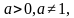 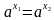 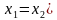 Мы получили простейшее уравнение. Решая его, получаем:,.2. Метод введения новой переменной. Слайд 10.Обратим внимание на то, что в левой части нашего уравнения показателем степени является 2x и  x , а основание равно 5. Сделаем замену  правой части  и получим равносильное уравнение По теореме Виета найдем его корни x=25 и x =-24, перейдем снова , откуда х=2,. По определению показательной функции основание не может быть отрицательным числом, следовательно, уравнение не имеет корней. Ответ: х=2.3.Метод почленного деления. Слайд 11..Так как 0, то уравнение можно записать в виде, х=0.Ответ: х=0.4. Метод решения показательных уравнений: вынесение за скобку общего множителя. Слайд 12.Перенесем в левую часть  , а в правую -, получим следующее уравнениеВынесем в левой части уравнения  скобки, а в правой части  получим:  , преобразуем его Или равносильное ему уравнение Х-2=0, откуда х=2. Ответ: х=2.Внимательно слушают учителя, записывают методы решения показательных уравнений и примеры решения.Коммуникативные: постановка вопросов, инициативное сотрудничество.Познавательные: самостоятельное выделение-формулирование познавательной цели; логические- формулирование проблемы, решение проблемы, построение логической цепи рассуждений; доказательство.Регулятивные: планирование, прогнозирование.5.Устанавливает правильность и осознанность изучения темы.Выявляет пробелы первичного осмысления изученного материала, коррекция выявленных пробелов, обеспечивает закрепления в памяти детей знаний и способов действий, которые им необходимы для самостоятельной работы по новому материалу.Решение задач на все изученные методы:Самостоятельная  работа:1. Решение простейших показательных уравнений. https://learningapps.org/view8045702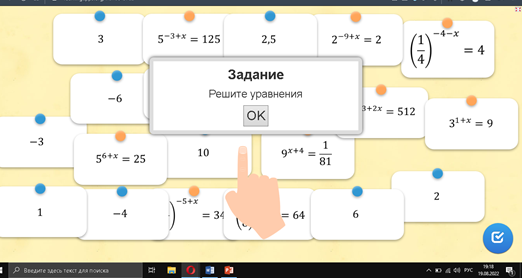 2. Решение показательных уравнений методом вынесения общего множителя за скобки.https://learningapps.org/view8082622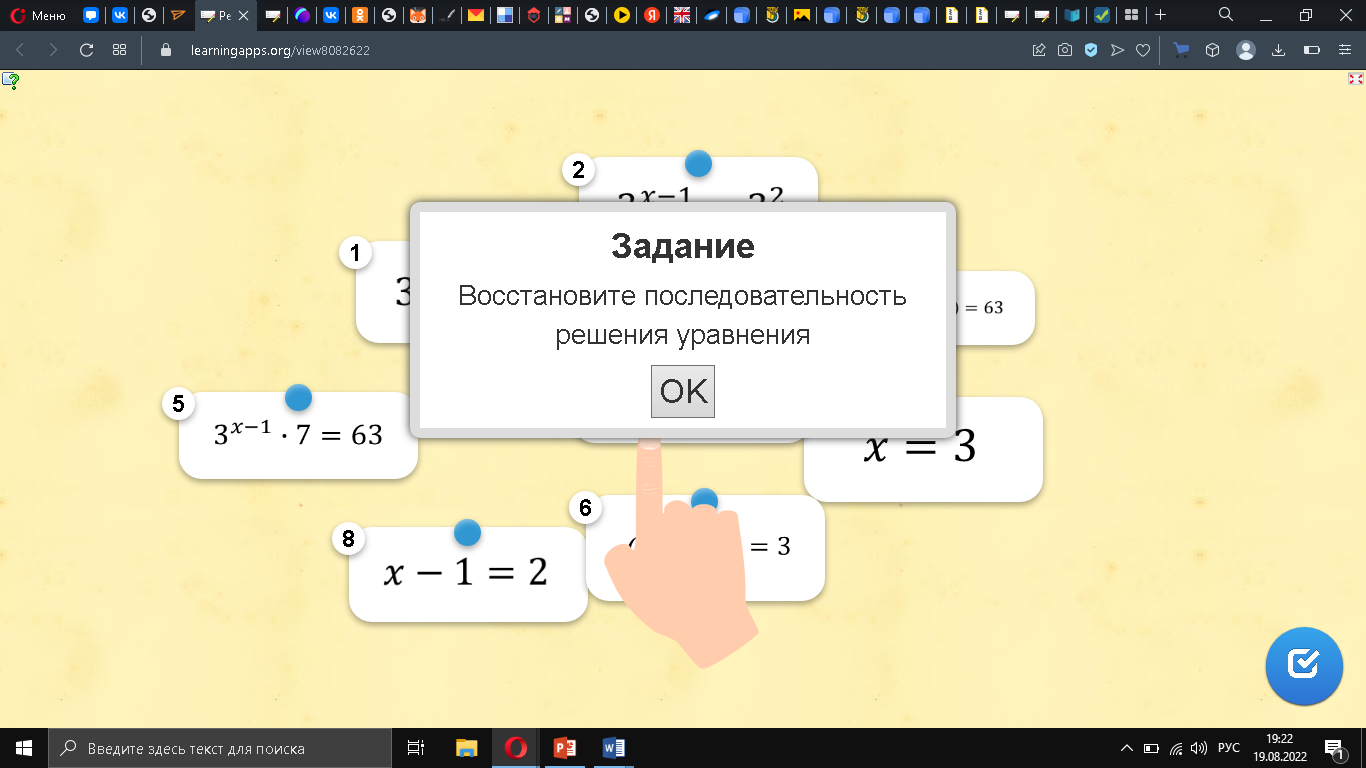 3.Решение показательных уравнений методом введения новой переменной)https://learningapps.org/view8167349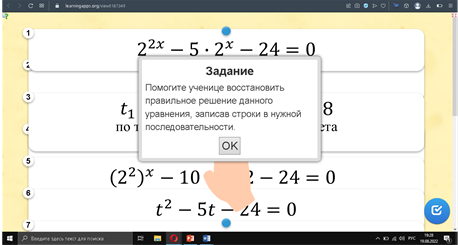 Решают задачи.Регулятивные: контроль, оценка, коррекция.Познавательные: умение структурировать знания, выбор наиболее эффективных способов решения задач, рефлексия способов и условий действия.Коммуникативные: управление поведением партнера, контроль, коррекция, оценка действий партнера.РефлексияОбобщение материала, изученного на уроке, повторение основных понятий и формулировок (фронтальный опрос). Выделение положительных и отрицательных моментов урока, оценка работы ребят, выставление отметок.Интерактивный тест. Слайд 13.https://learningapps.org/view8047962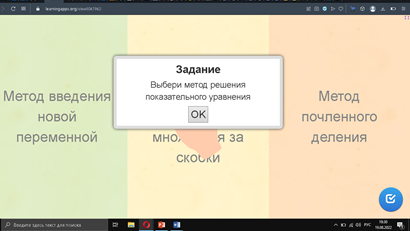 Отвечают на вопросы учителя, подведение итогов урокаРегулятивные: оценка-осознание уровня и качества усвоения; контрольДемонстрирует домашнее задание на обратной стороне доски, комментирует домашнее задание.Обеспечивает понимания детьми содержания и способов выполнения домашнего задания.Запишите домашнее задание в дневники:Учебник Мордковича: №  40,1, 40.3, 40.10  (четные пункты).Записывают домашнее задание в дневник, внимательно слушают пояснения учителя по домашнему заданию.